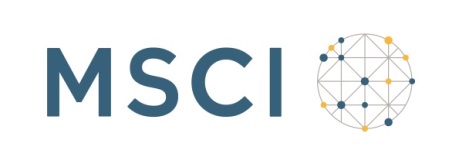 Sr. Network EngineerNorman, OKYour Role: As a Senior Network Engineer, you will be part of a global team that designs and delivers high quality solutions to meet the business requirements of a leading global provider of investment decision support tools. If you are an expert in Cisco networking technologies this is your opportunity to work on complex initiatives and further your career.You will provide engineering design and support of our Data Center network environmentYou will provide engineering design and support of our Cisco TCP/IP network environmentYou will lead, manage and participate in project implementation of TCP/IP, LAN, WAN, Wireless Networks and other networking projectsAs the Sr. Network Engineer you will provide effective engineering by demonstrating ownership and accountability for all assigned tasks and projectsAs a key team member you will partner with Infrastructure Leads, and third party service providers in the conception, evaluation, piloting, engineering and operational delivery of solutions for the organizationYou will define, document and adhere to technical and operational standardsYou will maintain detailed technical documentation (e.g. standards, process, Method of Procedures, Run Books)In this position, you will ensure all tasks are completed with high quality and timely executionYou will integrate network solutions by working effectively with platform technologies; Storage, Unix, Windows, Virtualization and Database teamsYour Impact:You will be a key member to help the team strive for best in class teamwork by regularly stretching and consistently measuring execution to a high bar while helping to solve complex issues by participating in strategic planning sessions. Your Career Opportunity:As the Sr. Network Engineer you will have the opportunity to provide technical leadership to peers and junior personnel in within Infrastructure Engineering. You will also have the opportunity to provide forward thinking and be agile in adopting new technologies to meet our evolving business requirements.You should have:BA/BS in computer science, engineering, or related field. 7+ years of experience delivering complex solutions in enterprise scale environmentsSignificant experience with Cisco Nexus, Cisco Fabric Path, Cisco ASA platforms, LANs, WANs, firewalls, internetworking, data communications, and private MPLS networksStrong analytical and problem-solving skillsExcellent verbal and written communication skills Must be an excellent facilitator having strong leadership skills.Sound understanding of technology and its application to achieve business objectives. You might also have:Interest in the mechanics of global financial markets and the investment process Work experience with an international company a plusMaster’s degree is a plusOne or more of the following levels of qualification are advantageous:CCNPCCSECCIEWho We Are:For more than 40 years, MSCI’s research-based indexes and analytics have helped the world’s leading investors build and manage better portfolios.  Clients rely on our offerings for deeper insights into the drivers of performance and risk in their portfolios, broad asset class coverage and innovative research. Our line of products and services includes indexes, analytical models, data, real estate benchmarks and ESG research.  MSCI serves 98 of the top 100 largest money managers, according to the most recent P&I ranking. For further information on MSCI, please visit our web site at www.msci.comDue to the great number of applications we receive for each of our open vacancies, we are unable to respond on an individual basis.To all recruitment agencies: MSCI does not accept unsolicited CVs/Resumes. Please do not forward CVs/Resumes to any MSCI employee, location or website. MSCI is not responsible for any fees related to unsolicited CVs/Resumes.MSCI Inc. is an equal opportunity employer committed to diversifying its workforce. It is the policy of the Firm to ensure equal employment opportunity without discrimination or harassment on the basis of race, color, religion, creed, age, sex, gender, gender identity, sexual orientation, national origin, citizenship, disability, marital and civil partnership/union status, pregnancy (including unlawful discrimination on the basis of a legally protected pregnancy/maternity leave), veteran status, or any other characteristic protected by law.